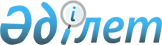 Об утверждении бюджета Акбулакского сельского округа Уалихановского района на 2020-2022 годыРешение Уалихановского районного маслихата Северо-Казахстанской области от 8 января 2020 года № 2-49 с. Зарегистрировано Департаментом юстиции Северо-Казахстанской области от 13 января 2020 года № 5933.
      Сноска. Вводится в действие с 01.01.2020 в соответствии с пунктом 10 настоящего решения.
      В соответствии с пунктом 2 статьи 75 Бюджетного кодекса Республики Казахстан от 4 декабря 2008 года, со статьей 6 Закона Республики Казахстан от 23 января 2001 года "О местном государственном управлении и самоуправлении в Республике Казахстан", Уалихановский районный маслихат РЕШИЛ:
      1. Утвердить бюджет Акбулакского сельского округа Уалихановского района на 2020-2022 годы согласно приложениям 1, 2 и 3 к настоящему решению соответственно, в том числе на 2020 год в следующих объемах:
      1) доходы – 25 506,3 тысяч тенге:
      налоговые поступления – 892,3 тысяч тенге;
      неналоговые поступления – 224 тысяч тенге;
      поступления от продажи основного капитала - 0 тысяч тенге;
      поступления трансфертов – 24 390 тысяч тенге;
      2) затраты – 44 506,3 тысяч тенге;
      3) чистое бюджетное кредитование – 0 тысяч тенге:
      бюджетные кредиты – 0 тысяч тенге;
      погашение бюджетных кредитов - 0 тысяч тенге;
      4) сальдо по операциям с финансовыми активами - 0 тысяч тенге:
      приобретение финансовых активов - 0 тысяч тенге;
      поступления от продажи финансовых активов государства - 0 тысяч тенге;
      5) дефицит (профицит) бюджета - -19 000 тысяч тенге;
      6) финансирование дефицита (использование профицита) бюджета – 19 000 тысяч тенге:
      поступление займов –19 000 тысяч тенге;
      погашение займов - 0 тысяч тенге;
      используемые остатки бюджетных средств - 0 тысяч тенге.
      Сноска. Пункт 1 в редакции решения Уалихановского районного маслихата Северо-Казахстанской области от 25.06.2020 № 2-56 с (вводится в действие с 01.01.2020); в редакции решения Уалихановского районного маслихата СевероКазахстанской области от 30.11.2020 № 2-64 с (вводится в действие с 01.01.2020).


      2. Установить, что доходы бюджета Акбулакского сельского округа на 2020 год формируются в соответствии с Бюджетным кодексом Республики Казахстан от 4 декабря 2008 года за счет следующих налоговых поступлений:
      индивидуальный подоходный налог по доходам, подлежащим обложению самостоятельно физическими лицами, у которых на территории села расположено заявленное при постановке на регистрационный учет в органе государственных доходов: 
      место нахождения – для индивидуального предпринимателя, частного нотариуса, частного судебного исполнителя, адвоката, профессионального медиатора;
      место жительства – для остальных физических лиц;
      налог на имущество физических лиц по объектам обложения данным налогом, находящимся на территории сельского округа;
      земельный налог на земли населенных пунктов с физических и юридических лиц по земельным участкам, находящимся на территории села;
      налог на транспортные средства:
      с физических лиц, место жительства которых находится на территории села;
      с юридических лиц, место нахождения которых, указываемое в их учредительных документах, располагается на территории села;
      плата за размещение наружной (визуальной) рекламы:
      на открытом пространстве за пределами помещений в селе;
      в полосе отвода автомобильных дорог общего пользования, проходящих через территорию сельского округа;
      на открытом пространстве за пределами помещений вне населенных пунктов и вне полосы отвода автомобильных дорог общего пользования.
      3. Установить, что доходы бюджета сельского округа формируются за счет следующих неналоговых поступлений:
      штрафы, налагаемые акимами сельских округов за административные правонарушения;
      добровольные сборы физических и юридических лиц;
      доходы от коммунальной собственности сельского округа (коммунальной собственности местного самоуправления):
      поступления части чистого дохода коммунальных государственных предприятий, созданных по решению аппарата акима сельского округа;
      доходы на доли участия в юридических лицах, находящиеся в коммунальной собственности сельского округа (коммунальной собственности местного самоуправления);
      доходы от аренды имущества коммунальной собственности сельского округа (коммунальной собственности местного самоуправления);
      другие доходы от коммунальной собственности сельского округа (коммунальной собственности местного самоуправления);
      другие неналоговые поступления в бюджет сельского округа.
      4. Установить, что доходы бюджета сельского округа формируются за счет поступлений от продажи основного капитала являются деньги от продажи государственного имущества, закрепленного за государственными учреждениями, финансируемыми из бюджета сельского округа.
      5. Установить, что поступлениями трансфертов в бюджет сельского округа являются трансферты из районного бюджета.
      6. Предусмотреть бюджетные субвенции, передаваемые из районного бюджета в сельский бюджет в сумме 20 901 тысяч тенге.
      7. Учесть в сельском бюджете на 2020 год целевые трансферты из республиканского бюджета на установление доплат к должностному окладу за особые условия труда в организациях культуры и архивных учреждениях управленческому и основному персоналу государственных организаций культуры и архивных учреждений.
      8. Учесть в сельском бюджете на 2020 год целевые трансферты из районного бюджета, в том числе:
      1) на благоустройство территории клуба в селе Акбулак;
      2) на фонд оплаты труда;
      3) приобретение спортивных тренажеров в клубе села Акбулак.
      Сноска. Пункт 8 в редакции решения Уалихановского районного маслихата Северо-Казахстанской области от 30.11.2020 № 2-64 с (вводится в действие с 01.01.2020).

      9. Исключен решением Уалихановского районного маслихата СевероКазахстанской области от 30.11.2020 № 2-64 с (вводится в действие с 01.01.2020).


      10. Настоящее решение вводится в действие с 1 января 2020 года. Бюджет Акбулакского сельского округа Уалихановского района на 2020 год 
      Сноска. Приложение 1 в редакции решения Уалихановского районного маслихата Северо-Казахстанской области от 25.06.2020 № 2-56 с (вводится в действие с 01.01.2020); в редакции решения Уалихановского районного маслихата Северо-Казахстанской области от 30.11.2020 № 2-64 с (вводится в действие с 01.01.2020). Бюджет Акбулакского сельского округа Уалихановского района на 2021 год Бюджет Акбулакского сельского округа Уалихановского района на 2022 год
					© 2012. РГП на ПХВ «Институт законодательства и правовой информации Республики Казахстан» Министерства юстиции Республики Казахстан
				
      Председатель 
сессии маслихата 
Уалихановского района 

В.Голубев

      Секретарь Уалихановского 
районного маслихата 

Б.Кадиров
Приложение 1 
к решению Уалихановского
районного маслихата
от 8 января 2020 года №2-49 с
Категория 
Категория 
Категория 
Наименование
Сумма, тысяч тенге
Класс 
Класс 
Наименование
Сумма, тысяч тенге
Подкласс
Наименование
Сумма, тысяч тенге
1
1
1
2
3
 1) Доходы 
25 506,3
1
Налоговые поступления
892,3
01
Подоходный налог
108,3
2
Индивидуальный подоходный налог
108,3
04
Налоги на собственность
784
1
Налоги на имущество
40
3
Земельный налог
71
4
Налог на транспортные средства
673
2
Hеналоговые поступления
224
01
Доходы от государственной собственности
61
5
Доходы от аренды имущества, находящегося в государственной собственности
61
06
Прочие неналоговые поступления
163
1
Прочие неналоговые поступления
163
3
Поступления от продажи основного капитала
0
4
Поступления трансфертов
24 390
02
Трансферты из вышестоящих органов государственного управления
24 390
3
Трансферты из районного (города областного значения) бюджета
24 390
Функциональная группа
Функциональная группа
Функциональная группа
Наименование
Сумма, тысяч тенге
Администратор бюджетных программ
Администратор бюджетных программ
Наименование
Сумма, тысяч тенге
Программа
Наименование
Сумма, тысяч тенге
1
1
1
2
3
2) Затраты
44 506,3
01
Государственные услуги общего характера
12 938
124
Аппарат акима города районного значения, села, поселка, сельского округа
12 938
001
Услуги по обеспечению деятельности акима города районного значения, села, поселка, сельского округа
12 938
07
Жилищно-коммунальное хозяйство
240
124
Аппарат акима города районного значения, села, поселка, сельского округа
240
008
Освещение улиц в населенных пунктах
140
011
Благоустройство и озеленение населенных пунктов
100
08
Культура, спорт, туризм и информационное пространство.
30228,3
124
Аппарат акима города районного значения, села, поселка, сельского округа
30228,3
006
Поддержка культурно-досуговой работы на местном уровне
30228,3
12
Транспорт и коммуникации
100
124
Аппарат акима города районного значения, села, поселка, сельского округа
100
013
Обеспечение функционирования автомобильных дорог в городах районного значения, селах, поселках, сельских округах
100
13
Прочие
1 000
124
Аппарат акима города районного значения, села, поселка, сельского округа
1 000
040
Реализация мероприятий для решения вопросов обустройства населенных пунктов в реализацию мер по содействию экономическому развитию регионов в рамках Государственной программы развития регионов до 2025 года
1 000
3) Чистое бюджетное кредитование
0
Бюджетные кредиты
0
Категория 
Категория 
Категория 
Наименование
Сумма, тысяч тенге
Класс 
Класс 
Наименование
Сумма, тысяч тенге
Подкласс
Наименование
Сумма, тысяч тенге
5
Погашение бюджетных кредитов
0
01
Погашение бюджетных кредитов
0
1
Погашение бюджетных кредитов, выданных из государственного бюджета
0
4) Сальдо по операциям с финансовыми активами
0
Приобретение финансовых активов
0
Поступления от продажи финансовых активов государства
0
5) Дефицит (профицит) бюджета
-19 000
6) Финансирование дефицита (использование профицита) бюджета
19 000
7
Поступление займов
19 000
01
Внутренние государственные займы
19 000
2
Договоры займа
19 000
Функциональная группа
Функциональная группа
Функциональная группа
Наименование
Сумма, тысяч тенге
Администратор бюджетных программ
Администратор бюджетных программ
Наименование
Сумма, тысяч тенге
Программа
Наименование
Сумма, тысяч тенге
16
Погашение займов
0
Категория 
Категория 
Категория 
Наименование
Сумма, тысяч тенге
Класс 
Класс 
Наименование
Сумма, тысяч тенге
Подкласс
Наименование
Сумма, тысяч тенге
8
Используемые остатки бюджетных средств
0
01
Остатки бюджетных средств
0
1
Свободные остатки бюджетных средств
0Приложение 2 
к решению Уалихановского 
районного маслихата 
от 8 января 2020 года № 2-49 с
Категория 
Категория 
Категория 
Наименование
Сумма, тысяч тенге
Класс 
Класс 
Наименование
Сумма, тысяч тенге
Подкласс
Наименование
Сумма, тысяч тенге
1
1
1
2
3
 1) Доходы 
20428
1
Налоговые поступления
801
04
Налоги на собственность
801
1
Налоги на имущество
45
3
Земельный налог
72
4
Налог на транспортные средства
684
2
Hеналоговые поступления
64
01
Доходы от государственной собственности
64
5
Доходы от аренды имущества, находящегося в государственной собственности
64
3
Поступления от продажи основного капитала
0
4
Поступления трансфертов
19563
02
Трансферты из вышестоящих органов государственного управления
19563
3
Трансферты из районного (города областного значения) бюджета
19563
Функциональная группа
Функциональная группа
Функциональная группа
Наименование
Сумма, тысяч тенге
Администратор бюджетных программ
Администратор бюджетных программ
Наименование
Сумма, тысяч тенге
Программа
Наименование
Сумма, тысяч тенге
1
1
1
2
3
2) Затраты
20428
01
Государственные услуги общего характера
12336
124
Аппарат акима города районного значения, села, поселка, сельского округа
12336
001
Услуги по обеспечению деятельности акима города районного значения, села, поселка, сельского округа
12336
07
Жилищно-коммунальное хозяйство
340
124
Аппарат акима города районного значения, села, поселка, сельского округа
340
008
Освещение улиц в населенных пунктах
250
011
Благоустройство и озеленение населенных пунктов
90
08
Культура, спорт, туризм и информационное пространство.
7502
124
Аппарат акима города районного значения, села, поселка, сельского округа
7502
006
Поддержка культурно-досуговой работы на местном уровне
7502
12
Транспорт и коммуникации
250
124
Аппарат акима города районного значения, села, поселка, сельского округа
250
013
Обеспечение функционирование автомобильных дорог в городах районного значения, селах, поселках, сельских округах
250
3) Чистое бюджетное кредитование
0
Бюджетные кредиты
0
Категория 
Категория 
Категория 
Наименование
Сумма, тысяч тенге
Класс 
Класс 
Наименование
Сумма, тысяч тенге
Подкласс
Наименование
Сумма, тысяч тенге
5
Погашение бюджетных кредитов
0
01
Погашение бюджетных кредитов
0
1
Погашение бюджетных кредитов, выданных из государственного бюджета
0
4) Сальдо по операциям с финансовыми активами
0
Приобретение финансовых активов
0
Поступления от продажи финансовых активов государства
0
5) Дефицит (профицит) бюджета
0
6) Финансирование дефицита (использование профицита) бюджета
0
7
Поступление займов
0
Функциональная группа
Функциональная группа
Функциональная группа
Наименование
Сумма, тысяч тенге
Администратор бюджетных программ
Администратор бюджетных программ
Наименование
Сумма, тысяч тенге
Программа
Наименование
Сумма, тысяч тенге
16
Погашение займов
0
Категория 
Категория 
Категория 
Наименование
Сумма, тысяч тенге
Класс 
Класс 
Наименование
Сумма, тысяч тенге
Подкласс
Наименование
Сумма, тысяч тенге
8
Используемые остатки бюджетных средств
0
01
Остатки бюджетных средств
0
1
Свободные остатки бюджетных средств
0Приложение 3 
к решению Уалихановского 
районного маслихата 
от 8 января 2020 года № 2-49 с
Категория 
Категория 
Категория 
Наименование
Сумма, тысяч тенге
Класс 
Класс 
Наименование
Сумма, тысяч тенге
Подкласс
Наименование
Сумма, тысяч тенге
1
1
1
2
3
 1) Доходы 
20604
1
Налоговые поступления
594
04
Налоги на собственность
594
1
Налоги на имущество
41
3
Земельный налог
63
4
Налог на транспортные средства
490
2
Hеналоговые поступления
60
01
Доходы от государственной собственности
60
5
Доходы от аренды имущества, находящегося в государственной собственности
60
3
Поступления от продажи основного капитала
0
4
Поступления трансфертов
19950
02
Трансферты из вышестоящих органов государственного управления
19950
3
Трансферты из районного (города областного значения) бюджета
19950
Функциональная группа
Функциональная группа
Функциональная группа
Наименование
Сумма, тысяч тенге
Администратор бюджетных программ
Администратор бюджетных программ
Наименование
Сумма, тысяч тенге
Программа
Наименование
Сумма, тысяч тенге
1
1
1
2
3
2) Затраты
20604
01
Государственные услуги общего характера
12384
124
Аппарат акима города районного значения, села, поселка, сельского округа
12384
001
Услуги по обеспечению деятельности акима города районного значения, села, поселка, сельского округа
12384
07
Жилищно-коммунальное хозяйство
390
124
Аппарат акима города районного значения, села, поселка, сельского округа
390
008
Освещение улиц в населенных пунктах
300
011
Благоустройство и озеленение населенных пунктов
90
08
Культура, спорт, туризм и информационное пространство.
7530
124
Аппарат акима города районного значения, села, поселка, сельского округа
7530
006
Поддержка культурно-досуговой работы на местном уровне
7530
12
Транспорт и коммуникации
300
124
Аппарат акима города районного значения, села, поселка, сельского округа
300
013
Обеспечение функционирование автомобильных дорог в городах районного значения, селах, поселках, сельских округах
300
3) Чистое бюджетное кредитование
0
Бюджетные кредиты
0
Категория 
Категория 
Категория 
Наименование
Сумма, тысяч тенге
Класс 
Класс 
Наименование
Сумма, тысяч тенге
Подкласс
Наименование
Сумма, тысяч тенге
5
Погашение бюджетных кредитов
0
01
Погашение бюджетных кредитов
0
1
Погашение бюджетных кредитов, выданных из государственного бюджета
0
4) Сальдо по операциям с финансовыми активами
0
Приобретение финансовых активов
0
Поступления от продажи финансовых активов государства
0
5) Дефицит (профицит) бюджета
0
6) Финансирование дефицита (использование профицита) бюджета
0
7
Поступление займов
0
Функциональная группа
Функциональная группа
Функциональная группа
Наименование
Сумма, тысяч тенге
Администратор бюджетных программ
Администратор бюджетных программ
Наименование
Сумма, тысяч тенге
Программа
Наименование
Сумма, тысяч тенге
16
Погашение займов
0
Категория 
Категория 
Категория 
Наименование
Сумма, тысяч тенге
Класс 
Класс 
Наименование
Сумма, тысяч тенге
Подкласс
Наименование
Сумма, тысяч тенге
8
Используемые остатки бюджетных средств
0
01
Остатки бюджетных средств
0
1
Свободные остатки бюджетных средств
0